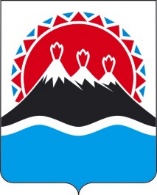 П О С Т А Н О В Л Е Н И ЕПРАВИТЕЛЬСТВА КАМЧАТСКОГО КРАЯг. Петропавловск-КамчатскийПРАВИТЕЛЬСТВО ПОСТАНОВЛЯЕТ: 1. Внести в пункт 8 части 14 приложения к постановлению Правительства Камчатского края от 27.12.2019 № 566-П «Об утверждении Правил формирования, предоставления и распределения субсидий из краевого бюджета бюджетам муниципальных образований в Камчатском крае» изменение, изложив его в следующей редакции:«8) обязательство муниципального образования предусматривать 
на основании статьи 313 Гражданского кодекса Российской Федерации 
в контрактах (договорах, соглашениях), источником финансового обеспечения (софинансирования) которых являются средства субсидии, что в случае неисполнения или ненадлежащего исполнения поставщиком (подрядчиком, исполнителем) по указанному контракту (договору, соглашению) своих обязательств заказчик начисляет на основании требования об уплате неустойки задолженность поставщика (подрядчика, исполнителя), осуществляет перечисление средств поставщику (подрядчику, исполнителю), подлежащих выплате в связи с приемкой поставленного товара (результатов выполненной работы, оказанной услуги), за вычетом неустойки и вправе перечислить сумму неустойки в доход местного бюджета за счет средств местного бюджета 
(без учета средств краевого бюджета).».2. Настоящее постановление вступает после дня его официального опубликования и распространяется на правоотношения, возникшие 
с 1 января 2020 года.Пояснительная запискак проекту постановления Правительства Камчатского края «О внесении изменения в приложение к постановлению Правительства Камчатского края от 27.12.2019 № 566-П «Об утверждении Правил формирования, предоставления и распределения субсидий из краевого бюджета бюджетам муниципальных образований в Камчатском крае»Настоящий проект постановления Правительства Камчатского края разработан в целях уточнения отдельного положения Правил формирования, предоставления и распределения субсидий из краевого бюджета бюджетам муниципальных образований в Камчатском крае в части требований 
к содержанию соглашения о предоставлении субсидии. Указанные изменения обусловлены позицией Федерального казначейства, изложенной в письме 
от 23.12.2019 № 07-04-05/05-28055 «О перечислении неустойки».Проект постановления 21.02.2020 размещен на Едином портале проведения независимой антикоррупционной экспертизы и общественного обсуждения проектов нормативных правовых актов Камчатского края (http://npaproject.kamgov.ru) для проведения в срок по 04.03.2020 независимой антикоррупционной экспертизы.Реализация настоящего постановления Правительства Камчатского края
не потребует дополнительного финансирования из краевого бюджета.Проект постановления не подлежит оценке регулирующего воздействия 
в соответствии с постановлением Правительства Камчатского края от 06.06.2013 № 233-П «Об утверждении Порядка проведения оценки регулирующего воздействия проектов нормативных правовых актов Камчатского края 
и экспертизы нормативных правовых актов Камчатского края», так как 
не затрагивает вопросы осуществления предпринимательской и инвестиционной деятельности. №О внесении изменения в приложение 
к постановлению Правительства Камчатского края от 27.12.2019 
№ 566-П «Об утверждении Правил формирования, предоставления 
и распределения субсидий из краевого бюджета бюджетам муниципальных образований в Камчатском крае»Председатель Правительства –  
Первый вице-губернатор Камчатского краяР.С. Василевский